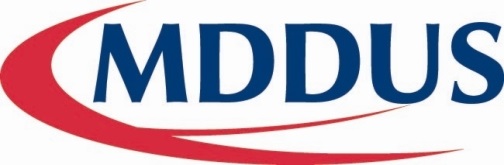 ScenarioAn Appraisee discloses in their appraisal paper work that they have been referred to the GMC and are undergoing an investigation. The reason for referral was self-prescribing. This is your first appraisal with this doctor. What would you like to cover in the Appraisal interview to ensure a robust appraisal has taken place?How can you facilitate reflection during the interview? What tools are you aware of?What would you record of your discussion?